客戶支援導覽● 敝司的車輛皆附有下述的保險內容，補償的金額亦是依照其內容所示。唯超過補償內容的上限、免責金額中遇到保險條款裡的免責事項、違反租賃條款的事故及無法取得警察開立的事故證明的情況下所有的損害賠償將由客戶自行承擔。若是保險內容有任何更動，則以敝司公告的最新版保險內容為準。✳ 若是遇到肇事逃逸等事故時無法確認對方身份的情況下，還是會有事故休業賠償的自付額產生。✳ 即使加保了安心險的情況下，移動事故車輛的拖吊車費用及遺失鑰匙時用宅急便送鑰匙所產生的費
   用依然是由客戶負擔。✳ 即使加保了安心險的情況下，萬一發生事故而沒有立即通知警察做事故處理或是沒有和敝司聯絡的
   情況下將不適用安心險。若是不幸遭遇事故，或是遇到肇事逃逸請務必向警察局聯絡做事故處理。✳ 即使加保了安心險的情況下，若是在開車不專心而造成輪胎爆胎（或是車底刮到停車場的擋石等）
   將不適用安心險的免除自付額。 給使用非吸煙車的客戶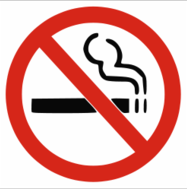 敝司致力於提供給客戶舒適暢快地兜風環境，所以將車輛分為非吸煙車及吸煙車。若您有抽煙的習慣，請務必於車外抽煙，並請在車外抽煙時，緊閉車子的車窗，勿讓煙和煙灰掉落於車內，感謝您的合作。標準補償標準補償全面補償免責補償免責補償安心險交通事故發生時的事故休業賠償（Ｎ.Ｏ.Ｃ）尚能開回營業所20,000円無需負擔自付額交通事故發生時的事故休業賠償（Ｎ.Ｏ.Ｃ）已不能開的情況50,000円無需負擔自付額 ■ 輪胎爆胎的修理費用 ■ 輪框蓋遺失或毀損 ■ 車外天線的毀損 ■ 忘記放掉手煞車造成手煞
    車的毀損由客戶自行負擔由客戶自行負擔由敝司負擔✳︎還車時依發票金額退費✳拖吊車費用另行由客戶負擔保險內容對人賠償：無上限（包含汽車損害賠償責任險）  對物賠償（1事故上限額度）：無上限搭乘者傷害賠償（1位上限額度）死亡及後遺症：3000萬日幣  車輛補償（1事故上限額度）：時價關於安心保險制度    安心險，此為1次性補償，若發生第二次以上的事故，將會有自付額產生，不得再次加入。萬一遇到發生非敝司責任的事故（包含肇事逃逸（100%被害的情況）），可免除20000元日幣～最高50000元日幣的事故休業賠償。並可享有下述狀況最高20000元日幣的修理費用，同樣是單一項目一次為限。    安心險，此為1次性補償，若發生第二次以上的事故，將會有自付額產生，不得再次加入。萬一遇到發生非敝司責任的事故（包含肇事逃逸（100%被害的情況）），可免除20000元日幣～最高50000元日幣的事故休業賠償。並可享有下述狀況最高20000元日幣的修理費用，同樣是單一項目一次為限。✳不適用安心險的狀況✳✳其他不適用安心險的狀況✳    萬一車輛承租期間，非敝司所造成的事故、竊盜、故障、污損、車內裝備的損害（含在非吸菸車裡吸菸，窗戶未關而車內被雨淋溼等）的修繕、清掃等情況下，車輛在這期間因無法出租所產生的休業補償將依敝司規定向客戶請款。＊肇事逃逸、遭受破窗竊盜、寵物的異味或寵物的毛附著在車內、髒污、嘔吐物的殘留或是異臭（異常的香味/魚腥味等）皆包含在內。＊車內若有煙灰掉落將被認定是在車內吸菸。  規定費用：30,000元日幣✳ 出租的車輛若是將其加錯油的情況下，將收取
   修理費用及下述金額。      加錯油種: 50,000元日幣✳ 發生鑰匙遺失的情況下，將收取下述金額      傳統插入式的鑰匙：30,000元日幣     智慧型電子式鑰匙：50,000元日幣✳  以及送備份鑰匙過去時所使用的宅急便的費  
    用將由客戶依實際金額負擔。✳ 上述以外的車輛損害或是造成下一位使用者不良影響的「妥善管理使用義務」，   亦即造成車輛無法正常使用的情況下會有原狀復原費用產生，需請客戶注意。✳ 上述以外的車輛損害或是造成下一位使用者不良影響的「妥善管理使用義務」，   亦即造成車輛無法正常使用的情況下會有原狀復原費用產生，需請客戶注意。 ✳ 萬一發生事故或是遇到肇事逃逸的情況下，請立即通知警察做事故處理，之後也和敝司聯絡。 ✳ 若是在營業時間之外（晚上8點後～早上9點前），請於隔日的早上9點過後跟敝司聯絡。